                     PROPOSIÇÕES 05 – Vereador João Pedro Pazuch                     INDICAÇÃO – 002/2023 Indico ao Excelentíssimo Senhor Prefeito Municipal em conjunto com a Secretaria Municipal da Fazenda, nos termos regimentais e ouvido o plenário, que o Vale Feira dos Funcionários Públicos Municipais, possa ser usado na feira do peixe durante a Semana Santa.                                                       MENSAGEM JUSTIFICATIVA                Senhor Presidente;                Senhores Vereadores:             O Vale Feira que é recebido pelos funcionários públicos municipais de Bom Retiro do Sul é utilizado para comprar produtos na feira do produtor, indico que seja feito uma parceria com os produtores de peixe do município de Bom Retiro do Sul para que possam ser utilizado o vale para a compra de peixe durante a Semana Santa.                                                              Atenciosamente,                                              Bom Retiro do Sul, 28 de março de 2023.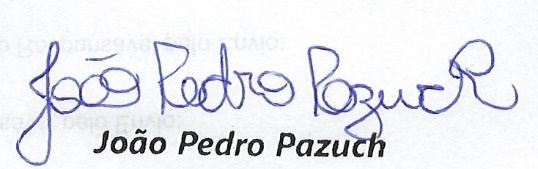 